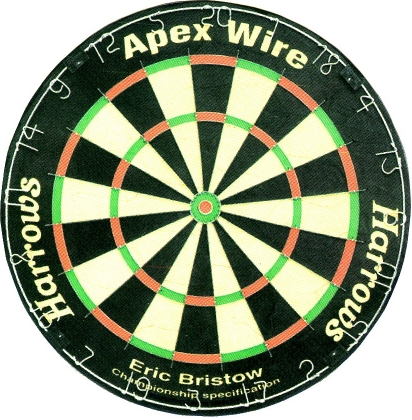 Dart LIGA totó2014. november 28.                    ………………………………. Név                                                                                           I.                    II.                III.	1. Dupla 17-es	……….	……….	……….	2. Tripla 5-ös	……….	……….	……….		3. Sima 19-es	……….	……….	……….	4. Dupla 18-as	……….	……….	……….	5. Tripla 16-os	……….	……….	……….	6. Sima 2-es	……….	……….	……….	7. Dupla 9-es	……….	……….	……….	8. Tripla 15-ös	……….	……….	……….	9. Sima 4-es	……….	……….	……….	10. Dupla 10-es	……….	……….	……….	11. Tripla 7-es	……….	……….	……….	12. Sima 12-es	……….	……….	……….	13. 100	……….	……….	……….	13 +1 BULL /piros/	……….	……….	……….Játékszabály: 1.000.—HUF ellenében a november 28-i Liga verseny kezdete előtt minden jelentkező háromszor kísérletezhet a fenti számokra. A dupla mezőre kettő, a triplára három, míg a simára egy nyíl használható fel. A százat három nyílból kell megdobni, míg a piros bull-ra kettő nyíl áll rendelkezésre. Ezeken a számokon nem változtatunk, így aki biztosra szeretne menni, húsz napja van belőni magát!A befolyt összeget hozzáadjuk a nevezési díjakhoz! Ha tíz fő jelentkezőnél több induló lesz, az ötödik helyezettek is díjazásban részesülnek!A telitalálatos dobás nyereménye: 14.000.—HUF.Esetleges egyenlőség esetén a nyílsorrendek döntenek!